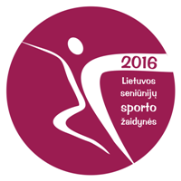 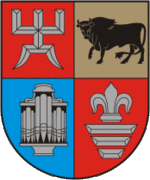 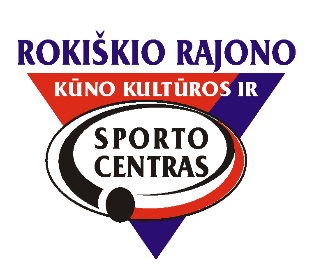 XII Rokiškio rajono savivaldybės seniūnijų sporto žaidyniųREZULTATŲ  LENTELĖ                                ( Lietuvos seniūnijų sporto žaidynių  I etapas)                                                                                                                                                   2016 metai                                         Žaidynių vyr. teisėjas    Romas Kundelis              Nr.            Sporto šakaSeniūnija, mikrorajonas                            Krepšinis                                3x3                            Krepšinis                                3x3                            Krepšinis                                3x3                            Krepšinis                                3x3                            Krepšinis                                3x3                            Krepšinis                                3x3                            Krepšinis                                3x3                            Krepšinis                                3x3                            Krepšinis                                3x3                            Krepšinis                                3x3                            Krepšinis                                3x3                            Krepšinis                                3x3Parko tinklinis          3x3Parko tinklinis          3x3Parko tinklinis          3x3Parko tinklinis          3x3Parko tinklinis          3x3Minifutbolas   Minifutbolas   Stalo tenisasStalo tenisasStalo tenisasSmiginisSmiginisSmiginisSmiginisŠachmataiŠachmataiŠachmataiŠaškėsŠaškėsVirvės  traukimas. 6+1  Virvės  traukimas. 6+1  Virvės  traukimas. 6+1  Virvės  traukimas. 6+1  Seniūnų trikovėSeniūnų trikovėSeniūnų trikovėNeįgaliųjų sportovaržybosNeįgaliųjų sportovaržybosViso taškų Viso taškų Vieta  Vieta  Nr.            Sporto šakaSeniūnija, mikrorajonasVyraiVyraiSenjoraiSenjoraiSenjoraiSenjoraiMoterysMoterysMoterysSenjorėsSenjorėsSenjorėsVyraiVyraiMoterysMoterysMoterysMinifutbolas   Minifutbolas   Stalo tenisasStalo tenisasStalo tenisasSmiginisSmiginisSmiginisSmiginisŠachmataiŠachmataiŠachmataiŠaškėsŠaškėsVirvės  traukimas. 6+1  Virvės  traukimas. 6+1  Virvės  traukimas. 6+1  Virvės  traukimas. 6+1  Seniūnų trikovėSeniūnų trikovėSeniūnų trikovėNeįgaliųjų sportovaržybosNeįgaliųjų sportovaržybosViso taškų Viso taškų Vieta  Vieta  Nr.            Sporto šakaSeniūnija, mikrorajonasVTTVTVVTVVTVVTVTVVTTVTTVTVVTVVTTVTVVTVVTT1Juodupės 2991101110338665338865547883338838111010949422Jūžintų.477111011066553886511105566292296655848443Kamajų.83229774411107744303094Kazliškio 1101033847229947711077444773385566757555Kriaunų 5562997466588336653388353586Obelių 388562291110229294477833925561110104-54-56,5229994,594,517Pandėlio 56647338229447387443844722991104477909038Panemunėlio 9Rokiškio k.295566110102911104444710Rokiškio m381110105665633866554-54-56,549,549,56